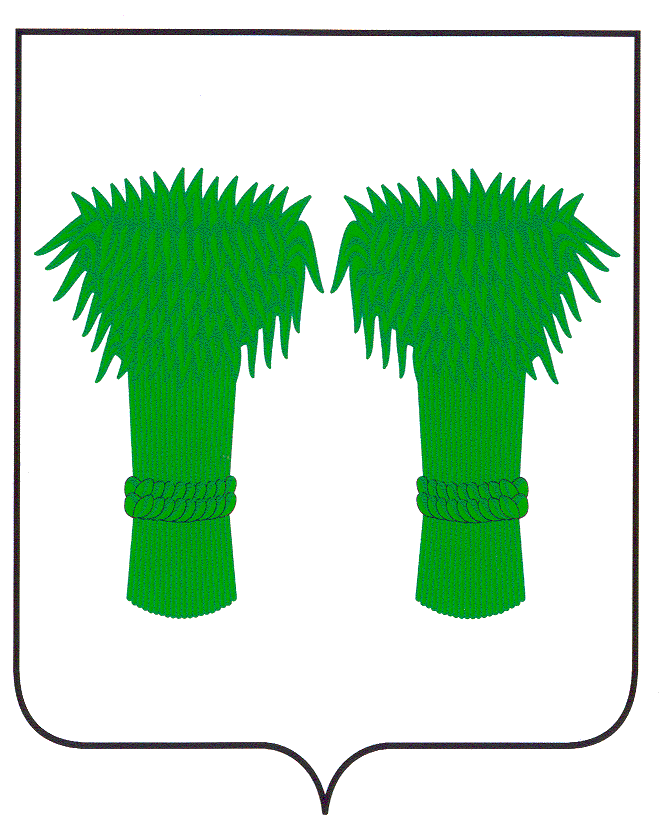  МУНИЦИПАЛЬНЫЙ  ВЕСТНИК                                       информационный бюллетень                                 Официальное издание районного Собрания депутатов и                               администрации Кадыйского муниципального района   РОССИЙСКАЯ ФЕДЕРАЦИЯ    КОСТРОМСКАЯ ОБЛАСТЬСОБРАНИЕ ДЕПУТАТОВ КАДЫЙСКОГО МУНИЦИПАЛЬНОГО РАЙОНАРЕШЕНИЕ 29 ноября 2017 г.						                                           	            №  224 О согласовании  перечня  объектов муниципальногоимущества, подлежащего  принятию в собственностьКадыйского муниципального района Костромской областииз собственности Вешкинского сельского поселения Кадыйскогомуниципального района Костромской области	В целях реализации Федерального закона  от 06.10.2003 г. №131-ФЗ  «Об общих принципах организации  местного самоуправления  в Российской Федерации»,  обеспечения Кадыйского муниципального района имуществом, необходимым  для организации  границах поселения электро-, тепло-, газо- и водоснабжения населения, водоотведения., снабжения населения топливом в пределах полномочий, руководствуясь Уставом   Кадыйского муниципального района Костромской области, Законом  Костромской области от 15.07.2009 г. №513-4-ЗКО   «О порядке  подготовки и предоставления документов,  необходимых для принятия  решения о разграничении  муниципального имущества», Собрание депутатов решило:1.Согласовать  перечень объектов муниципального  имущества, подлежащего принятию  в   собственность Кадыйского муниципального района Костромской области  из  собственности Вешкинского сельского поселения Кадыйского муниципального района Костромской области для решения вопросов местного значения, согласно  приложения.2.Настоящее  Решение вступает в силу с момента  подписания и подлежит опубликованию.     Глава Кадыйского                                                                      Председатель Собрания депутатов    муниципального района В.В. Зайцев                                       Кадыйского муниципального района М.А. ЦыпловаПриложение                                                                                                                            к решению Собрания депутатов Кадыйского муниципального района                                                                                                                            Костромской области от 29 ноября 2017 г. №224ПЕРЕЧЕНЬимущества, подлежащего передаче  из собственности Вешкинского сельского поселения  Кадыйского муниципального района в собственность Кадыйского муниципального района Костромской области   РОССИЙСКАЯ ФЕДЕРАЦИЯ    КОСТРОМСКАЯ ОБЛАСТЬСОБРАНИЕ ДЕПУТАТОВ КАДЫЙСКОГО МУНИЦИПАЛЬНОГО РАЙОНАРЕШЕНИЕ 29 ноября 2017 г.							                                              №  225 О согласовании  перечня  объектов муниципальногоимущества, подлежащего  принятию в собственностьКадыйского муниципального района Костромской областииз собственности Паньковского сельского поселения Кадыйскогомуниципального района Костромской области	В целях реализации Федерального закона  от 06.10.2003 г. №131-ФЗ  «Об общих принципах организации  местного самоуправления  в Российской Федерации»,  обеспечения Кадыйского муниципального района имуществом, необходимым  для организации  границах поселения электро-, тепло-, газо- и водоснабжения населения, водоотведения., снабжения населения топливом в пределах полномочий, руководствуясь Уставом   Кадыйского муниципального района Костромской области, Законом  Костромской области от 15.07.2009 г. №513-4-ЗКО   «О порядке  подготовки и предоставления документов,  необходимых для принятия  решения о разграничении  муниципального имущества», Собрание депутатов решило:1.Согласовать  перечень объектов муниципального  имущества, подлежащего принятию  в   собственность Кадыйского муниципального района Костромской области  из  собственности Паньковского сельского поселения Кадыйского муниципального района Костромской области для решения вопросов местного значения, согласно  приложения.2.Настоящее  Решение вступает в силу с момента  подписания и подлежит опубликованию.    Глава Кадыйского                                                                      Председатель Собрания депутатов    муниципального района В.В. Зайцев                                       Кадыйского муниципального района М.А. ЦыпловаПриложениеК Решению Собрания депутатов Кадыйского муниципального районаКостромской области  от29 ноября 2017г.№  225ПЕРЕЧЕНЬимущества, подлежащего принятию  в   собственность Кадыйского муниципального района Костромской области  из  собственности Паньковского  сельского поселения Кадыйского муниципального района Костромской области для решения вопросов местного значенияРОССИЙСКАЯ ФЕДЕРАЦИЯКОСТРОМСКАЯ ОБЛАСТЬСОБРАНИЕ ДЕПУТАТОВ КАДЫЙСКОГО МУНИЦИПАЛЬНОГО РАЙОНАРЕШЕНИЕ  29 ноября  2017 г.						                                        	                               № 226 О согласовании  перечня  объектов муниципальногоимущества, подлежащего  принятию в собственностьКадыйского муниципального района Костромской областииз собственности Завражного сельского поселения Кадыйскогомуниципального района Костромской области	В целях реализации Федерального закона  от 06.10.2003 г. №131-ФЗ  «Об общих принципах организации  местного самоуправления  в Российской Федерации»,  обеспечения Кадыйского муниципального района имуществом, необходимым  для организации  границах поселения электро-, тепло-, газо- и водоснабжения населения, водоотведения., снабжения населения топливом в пределах полномочий, руководствуясь Уставом   Кадыйского муниципального района Костромской области, Законом  Костромской области от 15.07.2009 г. №513-4-ЗКО   «О порядке  подготовки и предоставления документов,  необходимых для принятия  решения о разграничении  муниципального имущества», Собрание депутатов решило:1.Согласовать  перечень объектов муниципального  имущества, подлежащего принятию  в   собственность Кадыйского муниципального района Костромской области  из  собственности Завражного сельского поселения Кадыйского муниципального района Костромской области для решения вопросов местного значения, согласно  приложения.2.Направить согласованный перечень  объектов  муниципального имущества в администрацию Костромской области для принятия  постановления  о  разграничении имущества.3.Настоящее  Решение вступает в силу с момента  подписания и подлежит опубликованию.Глава Кадыйского                                                                      Председатель Собрания депутатов    муниципального района В.В. Зайцев                                       Кадыйского муниципального района М.А. ЦыпловаПриложениеК Решению Собрания депутатов Кадыйского муниципального районаКостромской области  от 29 ноября 2017г.№ 226ПЕРЕЧЕНЬимущества, подлежащего принятию  в   собственность Кадыйского муниципального района Костромской области  из  собственности Завражного сельского поселения  Кадыйского муниципального района  Костромской области для решения вопросов местного значения   РОССИЙСКАЯ ФЕДЕРАЦИЯ    КОСТРОМСКАЯ ОБЛАСТЬСОБРАНИЕ ДЕПУТАТОВ КАДЫЙСКОГО МУНИЦИПАЛЬНОГО РАЙОНАРЕШЕНИЕ 29 ноября 2017 г.					                                    		                                №  227 О согласовании  перечня  объектов муниципальногоимущества, подлежащего  принятию в собственностьКадыйского муниципального района Костромской областииз собственности Селищенского сельского поселения Кадыйскогомуниципального района Костромской области	В целях реализации Федерального закона  от 06.10.2003 г. №131-ФЗ  «Об общих принципах организации  местного самоуправления  в Российской Федерации»,  обеспечения Кадыйского муниципального района имуществом, необходимым  для организации  границах поселения электро-, тепло-, газо- и водоснабжения населения, водоотведения., снабжения населения топливом в пределах полномочий, руководствуясь Уставом   Кадыйского муниципального района Костромской области, Законом  Костромской области от 15.07.2009 г. №513-4-ЗКО   «О порядке  подготовки и предоставления документов,  необходимых для принятия  решения о разграничении  муниципального имущества», Собрание депутатов решило:1.Согласовать  перечень объектов муниципального  имущества, подлежащего принятию  в   собственность Кадыйского муниципального района Костромской области  из  собственности Селищенского сельского поселения Кадыйского муниципального района Костромской области для решения вопросов местного значения, согласно  приложения.2.Направить согласованный перечень  объектов  муниципального имущества в администрацию Костромской области для принятия  постановления  о  разграничении имущества.3.Настоящее  Решение вступает в силу с момента  подписания и подлежит опубликованию.Глава Кадыйского                                                                      Председатель Собрания депутатов    муниципального района В.В. Зайцев                                       Кадыйского муниципального района М.А. ЦыпловаПриложениеК Решению Собрания депутатов Кадыйского муниципального районаКостромской области  от 29 ноября 2017 г.  № 227ПЕРЕЧЕНЬимущества, подлежащего принятию  в   собственность Кадыйского муниципального района Костромской области  из  собственности Селищенского сельского поселения  Кадыйского муниципального района  Костромской области для решения вопросов местного значенияРОССИЙСКАЯ ФЕДЕРАЦИЯ    КОСТРОМСКАЯ ОБЛАСТЬСОБРАНИЕ ДЕПУТАТОВ КАДЫЙСКОГО МУНИЦИПАЛЬНОГО РАЙОНАРЕШЕНИЕ 29 ноября  2017 г.						                                                            	№  228 О согласовании  перечня  объектов муниципальногоимущества, подлежащего  принятию в собственностьКадыйского муниципального района Костромской областииз собственности Чернышевского сельского поселения Кадыйскогомуниципального района Костромской области	В целях реализации Федерального закона  от 06.10.2003 г. №131-ФЗ  «Об общих принципах организации  местного самоуправления  в Российской Федерации»,  обеспечения Кадыйского муниципального района имуществом, необходимым  для организации  границах поселения электро-, тепло-, газо- и водоснабжения населения, водоотведения., снабжения населения топливом в пределах полномочий, руководствуясь Уставом   Кадыйского муниципального района Костромской области, Законом  Костромской области от 15.07.2009 г. №513-4-ЗКО   «О порядке  подготовки и предоставления документов,  необходимых для принятия  решения о разграничении  муниципального имущества», Собрание депутатов решило:1.Согласовать  перечень объектов муниципального  имущества, подлежащего принятию  в   собственность Кадыйского муниципального района Костромской области  из  собственности Чернышевского сельского поселения Кадыйского муниципального района Костромской области для решения вопросов местного значения, согласно  приложения.2.Направить согласованный перечень  объектов  муниципального имущества в администрацию Костромской области для принятия  постановления  о  разграничении имущества.3.Настоящее  Решение вступает в силу с момента  подписания и подлежит опубликованию.Глава Кадыйского                                                                      Председатель Собрания депутатов    муниципального района В.В. Зайцев                                       Кадыйского муниципального района М.А. ЦыпловаПриложениеК Решению Собрания депутатов Кадыйского муниципального районаКостромской области  от29 ноября 2017г.№ 228ПЕРЕЧЕНЬимущества, подлежащего принятию  в   собственность Кадыйского муниципального района Костромской области  из  собственности Чернышевского сельского поселения Кадыйского муниципального района Костромской области для решения вопросов местного значенияРОССИЙСКАЯ ФЕДЕРАЦИЯ    КОСТРОМСКАЯ ОБЛАСТЬСОБРАНИЕ ДЕПУТАТОВ КАДЫЙСКОГО МУНИЦИПАЛЬНОГО РАЙОНАРЕШЕНИЕ29 ноября  2017 г.						                                                     	№  229 О согласовании  перечня  объектов муниципальногоимущества, подлежащего  принятию в собственностьКадыйского муниципального района Костромской областииз собственности Екатеринкинского сельского поселения Кадыйскогомуниципального района Костромской области	В целях реализации Федерального закона  от 06.10.2003 г. №131-ФЗ  «Об общих принципах организации  местного самоуправления  в Российской Федерации»,  обеспечения Кадыйского муниципального района имуществом, необходимым  для организации  границах поселения электро-, тепло-, газо- и водоснабжения населения, водоотведения., снабжения населения топливом в пределах полномочий, руководствуясь Уставом   Кадыйского муниципального района Костромской области, Законом  Костромской области от 15.07.2009 г. №513-4-ЗКО   «О порядке  подготовки и предоставления документов,  необходимых для принятия  решения о разграничении  муниципального имущества», Собрание депутатов решило:1.Согласовать  перечень объектов муниципального  имущества, подлежащего принятию  в   собственность Кадыйского муниципального района Костромской области  из  собственности Екатеринкинского сельского поселения Кадыйского муниципального района Костромской области для решения вопросов местного значения, согласно  приложения.2.Направить согласованный перечень  объектов  муниципального имущества в администрацию Костромской области для принятия  постановления  о  разграничении имущества.3.Настоящее  Решение вступает в силу с момента  подписания и подлежит опубликованию.Глава Кадыйского                                                                      Председатель Собрания депутатов    муниципального района В.В. Зайцев                                       Кадыйского муниципального района М.А. ЦыпловаПриложениеК Решению Собрания депутатов Кадыйского муниципального районаКостромской области  от29 ноября 2017 г.№229ПЕРЕЧЕНЬимущества, подлежащего принятию  в   собственность Кадыйского муниципального района Костромской области  из  собственности Екатеринкинского сельского поселения  Кадыйского муниципального района  Костромской области для решения вопросов местного значения№полное наименование  организацииадрес места нахождения организации, ИНН организациинаименование имуществаадрес местонахождение имуществаиндивидуализирующие  характеристики имуществаограничения (обременения) прав1Администрация Вешкинского сельского поселения Кадыйского  муниципального района Костромской областиКостромская область, Кадыйский район, п.Вешка, ул.Островская, д.1 аИНН4412002780-котельная и теплосетиКостромская область, Кадыйский район, п.вешка, ул.Островская, д.22 аодноэтажное, в кирпичном исполнении№полное наименование  организацииадрес места нахождения организации, ИНН организациинаименование имуществаадрес местонахождение имуществаиндивидуализирующие  характеристики имуществаограничения (обременения) прав1Администрация Паньковского сельского поселения Кадыйского  муниципального района Костромской областиКостромская область, Кадыйский район, д.Паньково, ул.Центральная, д.33 аИНН4412002847артезианская скважина №37/2006Костромская область, Кадыйский район, п.Текун,  ул.кадыйская,  примерно  в 80 м  по направлению  на юго-восток от дома №13общая площадь 3,3 кв.м., год постройки- 2006,кадастровый номер:44:05:1106012Администрация Паньковского сельского поселения Кадыйского  муниципального района Костромской областиКостромская область, Кадыйский район, д.Паньково, ул.Центральная, д.33 аИНН4412002847артезианская скважина №2055Костромская область, Кадыйский район, п.Текун,  ул.Лесная, примерно  в 15м по направлениюна северо-запад от дома №4аобщая площадь 15,2 кв.м,  год постройки- 1963,кадастровый номер:44:05:110601:6303Администрация Паньковского сельского поселения Кадыйского  муниципального района Костромской областиКостромская область, Кадыйский район, д.Паньково, ул.Центральная, д.33 аИНН4412002847артезианская скважина №3999Костромская область, Кадыйский район, д.Паньково, на расстоянии примерно 50 м  северо-западнее дома по ул.Молодежная,  д.№14, кв.2год постройки- 19824Администрация Паньковского сельского поселения Кадыйского  муниципального района Костромской областиКостромская область, Кадыйский район, д.Паньково, ул.Центральная, д.33 аИНН4412002847артезианская скважина  №5174Костромская область, Кадыйский район, п.Дубки, ул.Школьнаягод постройки- 19925Администрация Паньковского сельского поселения Кадыйского  муниципального района Костромской областиКостромская область, Кадыйский район, д.Паньково, ул.Центральная, д.33 аИНН4412002847водопроводные сетиКостромская область, Кадыйский район, п.Дубкипротяженность 0,850 км, год постройки- 19806Администрация Паньковского сельского поселения Кадыйского  муниципального района Костромской областиКостромская область, Кадыйский район, д.Паньково, ул.Центральная, д.33 аИНН4412002847водопроводные сетиКостромская область, Кадыйский район, д.Паньковопротяженность 0,750 км, год постройки- 20087Администрация Паньковского сельского поселения Кадыйского  муниципального района Костромской областиКостромская область, Кадыйский район, д.Паньково, ул.Центральная, д.33 аИНН4412002847водопроводные сетиКостромская область, Кадыйский район, п.Текунпротяженность 1,706 км, год постройки- 20068Администрация Паньковского сельского поселения Кадыйского  муниципального района Костромской областиКостромская область, Кадыйский район, д.Паньково, ул.Центральная, д.33 аИНН4412002847водопроводные сетиКостромская область, Кадыйский район, п.Текунпротяженность- 2,145 км,год постройки- 19639Администрация Паньковского сельского поселения Кадыйского  муниципального района Костромской областиКостромская область, Кадыйский район, д.Паньково, ул.Центральная, д.33 аИНН4412002847водонапорная башняКостромская область, Кадыйский район, п.Дубки10Администрация Паньковского сельского поселения Кадыйского  муниципального района Костромской областиКостромская область, Кадыйский район, д.Паньково, ул.Центральная, д.33 аИНН4412002847водонапорная башняКостромская область, Кадыйский район, п.Текун, ул.Лесная11Администрация Паньковского сельского поселения Кадыйского  муниципального района Костромской областиКостромская область, Кадыйский район, д.Паньково, ул.Центральная, д.33 аИНН4412002847водонапорная башняКостромская область, Кадыйский район, п.Текун, ул.Кадыйская12Администрация Паньковского сельского поселения Кадыйского  муниципального района Костромской областиКостромская область, Кадыйский район, д.Паньково, ул.Центральная, д.33 аИНН4412002847водонапорная башняКостромская область, Кадыйский район, д.Паньково№полное наименование  организацииадрес места нахождения организации, ИНН организациинаименование имуществаадрес местонахождение имуществаиндивидуализирующие  характеристики имуществаограничения (обременения) прав1Администрация Завражного сельского поселения Кадыйского мунциипального района Костромской областиКостромская область, кадыйский район, с.Завражье, ул.садовая, д.11 ИНН4412002879нежилое здание- здание котельнойКостромская область, Кадыйский район,  с.Завражье, ул.Садовая, д.11 общая площадь 31,4 кв.м., одноэтажное, в кирпичном исполнении, год постройки: 1991кадастровый номер: 44-44-05/004/2010-2022Администрация Завражного сельского поселения Кадыйского мунциипального района Костромской областиКостромская область, кадыйский район, с.Завражье, ул.садовая, д.11 ИНН4412002879артскважина №5129Костромская область, Кадыйский район,  с.Завражье, ул.Комсомольская, примерно в 180 м по направлению на северо-восток от дома №29общая площадь  3,9 кв.м., год постройки- 1992,кадастровый номер: 44:05:071704:463Администрация Завражного сельского поселения Кадыйского мунциипального района Костромской областиКостромская область, кадыйский район, с.Завражье, ул.садовая, д.11 ИНН4412002879водопровод наружный  с водопроводными колонкамиКостромская область, Кадыйский район, с.Завражье4Администрация Завражного сельского поселения Кадыйского мунциипального района Костромской областиКостромская область, кадыйский район, с.Завражье, ул.садовая, д.11 ИНН4412002879артскважина №3369Костромская область, Кадыйский район, с.Завражье, ул.Садовая,  примерно  в 20 м по направлению  на северо-восток от дома №11общая площадь  3,5 кв.м., го постройки: 1992,кадастровый номер:44:05:070112:415Администрация Завражного сельского поселения Кадыйского мунциипального района Костромской областиКостромская область, кадыйский район, с.Завражье, ул.садовая, д.11 ИНН4412002879водопровод наружный  с водопроводными колонкамиКостромская область, Кадыйский район, с.Борисоглебское6Администрация Завражного сельского поселения Кадыйского мунциипального района Костромской областиКостромская область, кадыйский район, с.Завражье, ул.садовая, д.11 ИНН4412002879артскважина №8/2003Костромская область, Кадыйский район, с.Борисоглебское,  примерно в 50 м по направлению  на северо-восток от дома №2общая площадь 4,1 кв.м.,  год постройки- 1992, кадастровый номер: 44:05:070201:227Администрация Завражного сельского поселения Кадыйского мунциипального района Костромской областиКостромская область, кадыйский район, с.Завражье, ул.садовая, д.11 ИНН4412002879артскважина №5100Костромская область, кадыйский район, с.Борисоглебское, примерно в 50 м по направлению  на юго-восток от дома №1общая площадь  7,8 кв.м., год постройки- 1991, кадстровый номер:44:05:071709:168Администрация Завражного сельского поселения Кадыйского мунциипального района Костромской областиКостромская область, кадыйский район, с.Завражье, ул.садовая, д.11 ИНН4412002879водопроводня башня РожновскогоКостромская обалсть, Кадыйский район, с.Завражье, ул.Садовая9Администрация Завражного сельского поселения Кадыйского мунциипального района Костромской областиКостромская область, кадыйский район, с.Завражье, ул.садовая, д.11 ИНН4412002879водопроводня башня РожновскогоКостромская обалсть, Кадыйский район, с.Борисоглебское№полное наименование организацииадрес места нахождения организации, ИНН организациинаименование  имуществаадрес местонахождение имуществаиндивидуализирующие  характеристики имуществаограничения (обременения) прав1Администрация Селищенского сельского поселения Кадыйского  муниципального района Костромской областиКостромская область, Кадыйский район, д.Селище, ул.Советская, д.37 аИНН4412002808артезианская скважинаКостромская область, Кадыйский район, д.селище, ул.Советская, д.37 агод постройки-1991,балансовая стоимость 20000,0 рублей2Администрация Селищенского сельского поселения Кадыйского  муниципального района Костромской областиКостромская область, Кадыйский район, д.Селище, ул.Советская, д.37 аИНН4412002808водопроводные сетиКостромская область, Кадыйский район, д.селище, ул.Советская, д.37 апротяженность 0,870 км., год постройки- 1991,балансовая стоимость 40000,0 рублей№полное наименование  организацииадрес места нахождения организации, ИНН организациинаименование имуществаадрес местонахождение имуществаиндивидуализирующие  характеристики имуществаограничения (обременения) прав1Администрация Чернышевского сельского поселения Кадыйского  муниципального района Костромской областиКостромская область, Кадыйский район, с.Чернышево, ул.ЦентральнаяИНН4412002798артезианская скважина №5365Костромская область, Кадыйский район,  д.Лубяны, на расстоянии  примерно 300 м по направляению на западбалансовая стоимость 298638 рублейгод постройки- 2000общая площадь-5,5 кв.м.кадастровый номер: 44:05:060703:292Администрация Чернышевского сельского поселения Кадыйского  муниципального района Костромской областиКостромская область, Кадыйский район, с.Чернышево, ул.ЦентральнаяИНН4412002798артезианская скважина №3529Костромская область, Кадыйский район, с.Чернышево. ул.Школьная, ориентировочно  в 50 м западнее дома №2балансовая стоимость  300145,0 рублей,год постройки- 1973, общая площадь 8,0кв.м., кадастровый номер:44:05:050103:1373Администрация Чернышевского сельского поселения Кадыйского  муниципального района Костромской областиКостромская область, Кадыйский район, с.Чернышево, ул.ЦентральнаяИНН4412002798артезианская  скважина №4989Костромская область, Кадыйский район,  с.Чернышево, ул.Школьная, ориентировочно в 150 м западнее дома №2балансовая стоимость  250000,0 рублейгод постройки- 1991,общая площадь 5,5 кв.м., кадастровый номер: 44:05:050103:1364Администрация Чернышевского сельского поселения Кадыйского  муниципального района Костромской областиКостромская область, Кадыйский район, с.Чернышево, ул.ЦентральнаяИНН4412002798водопроводные сетиКостромская область, Кадыйский район,  с.Чернышевобалансовая стоимость 108900,0 рублей,год постройки- 19915Администрация Чернышевского сельского поселения Кадыйского  муниципального района Костромской областиКостромская область, Кадыйский район, с.Чернышево, ул.ЦентральнаяИНН4412002798водопроводные сетиКостромская область, Кадыйский район, д.Лубяныбалансовая стоимость- 100000,0 рублейгод постройки- 2000 6Администрация Чернышевского сельского поселения Кадыйского  муниципального района Костромской областиКостромская область, Кадыйский район, с.Чернышево, ул.ЦентральнаяИНН4412002798водонапорная башняКостромская область, Кадыйский район, д.Лубяныбалансовая стоимость- 10000,0 рублей№полное наименование  организацииадрес места нахождения организации, ИНН организациинаименование имуществаадрес местонахождение имуществаиндивидуализирующие  характеристики имуществаограничения (обременения) прав1Администрация Екатеринкинского сельского поселения кадыйского муниципального района Костромской областиКостромская область Кадыйский район д.Екатеринкино, ул.Центральная, ИНН4412002830нежилое здание- здание котельнойКостромская область, Кадыйский район, д.Иваньково, д.64общая площадь 14,0 кв.м.,  одноэтажное, год постройки-1989,кадастровый номер:44:05:010101:602Администрация Екатеринкинского сельского поселения кадыйского муниципального района Костромской областиКостромская область Кадыйский район д.Екатеринкино, ул.Центральная, ИНН4412002830артскважина №0120001Костромская область, Кадыйский район, д.Екатеринкино, ул.Молодежная,  на расстоянии  примерно 60 м по направлению на северо-запад от д.№1общая площадь 5,7 кв.м., год постройки-1990, кадастровый номер:44:05:021702:523Администрация Екатеринкинского сельского поселения кадыйского муниципального района Костромской областиКостромская область Кадыйский район д.Екатеринкино, ул.Центральная, ИНН4412002830артскважина №4576Костромская область, Кадыйский район, д.Иваньково, на расстоянии примерно  в 100м по направлению  на север от д.№3общая площадь 9,6 кв.м.,  год постройки- 1987кадастровый номер: 44:05:100403:274Администрация Екатеринкинского сельского поселения кадыйского муниципального района Костромской областиКостромская область Кадыйский район д.Екатеринкино, ул.Центральная, ИНН4412002830артскважина №2691Костромская область, Кадыйский район, с.Низкусь, ул.Новая, на расстоянии примерно  230 м по направлению на восток  от д.№9общая площадь 5,7 кв.м., год постройки: 1974,кадстровый номер:44:05:101309:65Администрация Екатеринкинского сельского поселения кадыйского муниципального района Костромской областиКостромская область Кадыйский район д.Екатеринкино, ул.Центральная, ИНН4412002830водопроводные сетиКостромская область, Кадыйский район, д.ЕкатеринкиноИнформационный бюллетень выходит не реже 1 раза в квартал.Тираж 10 экземпляров.Учредители: Собрание депутатов и администрация Кадыйского муниципального района.Адрес: 157980 Костромская область п. Кадый ул. Центральная д. 3; тел./факс (49442) 3-40-08 .